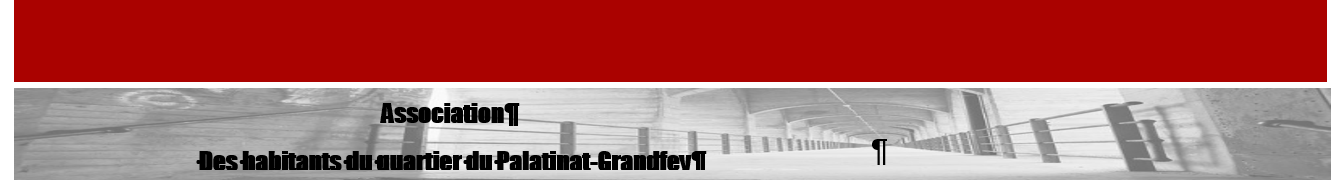 Récolte des données 2016 « Echanges des compétences pour les membres de l’AQPG »

Compétence(s) mise(s) à disposition par :Entretien (intérieur et extérieur):Tondre le gazonTailler arbres, buissons….Ramasser les feuillesDéblayer la neigePetite peinture
Support informatique / TV / Téléphone :Support informatique généralQuestions / problèmes TVQuestions / problèmes SmartphoneQuestions / problèmes InternetAutres :………………………………………   ………………………………………   A retourner avant le 1er décembre 2016Aides diverses :Sortir le chien en cas d’absenceNourrir les animaux domestiques en cas d’absenceAmener du matériel à la déchèterieFaire les commissions Nettoyer la voitureDéplacer des objets encombrants ou lourds
Prêt de matériel :Outillage de jardin : …………………………………………………… / …………………………
………………………… / …………………………Machine à outil: …………………………………………………… / …………………………
………………………… / …………………………Autres : ………………………………   Adresse : 	AQPG 
Ch. du Palatinat 1
1700 FribourgEmail		info@palatinat.chNom :Prénom :Adresse :Tél :Email :